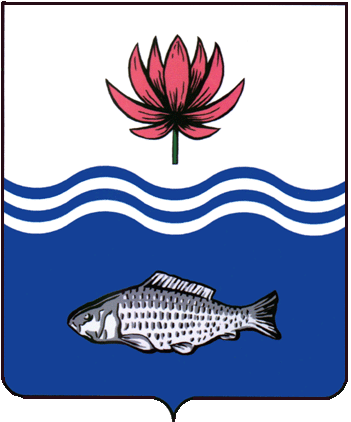 АДМИНИСТРАЦИЯ МО "ВОЛОДАРСКИЙ РАЙОН"АСТРАХАНСКОЙ ОБЛАСТИПОСТАНОВЛЕНИЕО предоставлении Сидалиеву Н.Н.в аренду земельного участкадля ведения личного подсобного хозяйствана полевых участкахРассмотрев обращение Сидалиева Нагмета Наримановича, в соответствии со ст. 22, пп. 19 п. 2 ст. 39.6. Земельного кодекса РФ, администрация МО «Володарский район»ПОСТАНОВЛЯЕТ:1.	Предоставить Сидалиеву Нагмету Наримановичу, 12.07.1972 г.р. (паспорт 12 17 683000, выдан ОУФМС России по Астраханской области и Республика Калмыкия в Кировском районе, 29.07.2017 г., адрес регистрации: Астраханская область, Володарский район, пос. Винный, ул. Лесная, д. 22) земельный участок в аренду сроком на 5 (пять) лет, с кадастровым номером 30:02:000000:1132, общей площадью 3842 кв.м, из категории «земли сельскохозяйственного назначения», южнее орошаемого участка «Центральный» Володарского района Астраханской области, для ведения личного подсобного хозяйства на полевых участках.2.	Сидалиеву Нагмету Наримановичу:2.1.	Заключить договор аренды земельного участка с администрацией МО «Володарский район».2.2.	Зарегистрировать договор аренды земельного участка в Володарском отделе Управления Федеральной службы государственной регистрации, кадастра и картографии по Астраханской области в течение 30 дней со дня подписания договора аренды.2.3.	Ежеквартально вносить причитающийся размер арендной платы в установленные договором сроки.2.4.	При перемене места регистрации сообщить в отдел земельных и имущественных отношений, жилищной политики администрации МО «Володарский район».3.	Отделу земельных отношений администрации МО «Володарский район» внести соответствующие изменения в учетную и справочную документацию.4.	Контроль за исполнением настоящего постановления оставляю за собой.И.о. заместителя главыпо оперативной работе						  Р.Т. Мухамбетов           от 22.03.2022 г.N  383